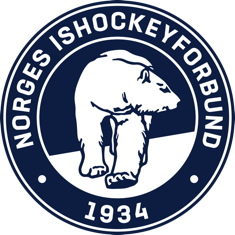 Kampreglementets § 2-8 Samarbeidslag – Parallell spilletillatelse 1. Klubber kan inngå avtaler om å opprette et samarbeidslag i hver av de enkelte årsklasser, inklusive seniorlag, forutsatt at de klubber det gjelder ikke har egne lag i de samme årsklasser (aldersbest.)/divisjoner (senior). 2. U18 og eldre gis anledning til å samarbeide om to lag i samme klasse såfremt samarbeidslagene i den samme klassen spiller i forskjellige serier/divisjoner. FRIST: INNEN 31.8.Mosjonsklubber/breddeklubber som inngår samarbeid med lag i Prestasjonsdelen, må løse ITC.RettledningKlubbene (A og B) fyller ut sin del av skjemaet (1) og sender skjemaet til NIHF, pr. skannet e-post.Klubb A blir fakturert for gebyret på kr. 2.500, -.Samarbeidet er godkjent når klubbene har mottatt skriftlig beskjed fra NIHF til klubbens offisielle e-post (som er registrert i SportsAdmin).Ved manglende utfylling av skjemaet returneres skjemaet til klubb A.Det er kun leder/nestleder/daglig leder i ish.klubben/-gruppen i et fleridrettslag som kan signere skjemaet. NB! Juniorleder godkjennes ikke, med mindre skriftlig fullmakt er gitt.Fylles ut av de samarbeidende klubbene (1)Vi, (klubb A) som organiserer laget: ..............................................................................i klasse .........................og(klubb B): ...........................................................................................................................ber om parallell spilletillatelse etter Kampreglementets § 2-8 og Administrasjonsreglementets § 8:Lagets terminlistenavn for sesongen er: .............................................................................Klubb A: Sted ........................Dato: ........../........../.......... Underskrift: .............................................................                                                                                         (kun leder/nest-/daglig leder i ish.klubben/-gruppen i et fleridrettslag godkjennes)Klubb B: Sted ........................Dato: ........../........../.......... Underskrift: .............................................................                                                                                         (kun leder/nest-/daglig leder i ish.klubben/-gruppen i et fleridrettslag godkjennes)Fylles ut av NIHF (2)Mottatt (dato): .........../............/……….Klubb A blir fakturert for den parallelle spilletillatelsen, etterskuddsvis. Godkjent melding sendt klubbene (dato): …......./.........../..............